О признании утратившим силу постановления администрации Цивильского района Чувашской Республики от 10.03.2020 №133 «Об утверждении административного регламента по осуществлению муниципального контроля за использованием и охраной недр при добыче общераспространенных полезных ископаемых, а также при строительстве подземных сооружений, не связанных с добычей полезных ископаемых»	На основании протеста прокуратуры Цивильского района Чувашской Республики  №3-01-2024/Прдп230-24-20970017 от 17.04.2024 на постановление администрации Цивильского района от 10.03.2020 №133, Федерального закона от 30.04.2021 № 123-ФЗ "О внесении изменений в Закон Российской Федерации "О недрах", статью 1 Федерального закона "О лицензировании отдельных видов деятельности" и признании утратившими силу Постановления Верховного Совета Российской Федерации "О порядке введения в действие Положения о порядке лицензирования пользования недрами" и отдельных положений законодательных актов Российской Федерации" администрация Цивильского муниципального округа Чувашской РеспубликиПОСТАНОВЛЯЕТ:1.  Постановление администрации Цивильского района Чувашской Республики от 10.03.2020 №133 «Об утверждении административного регламента по осуществлению муниципального контроля за использованием и охраной недр при добыче общераспространенных полезных ископаемых, а также при строительстве подземных сооружений, не связанных с добычей полезных ископаемых»  признать утратившим силу. 2. Настоящее постановление вступает в силу после его официального опубликования (обнародования).Глава Цивильскогомуниципального округа								А.В. ИвановСОГЛАСОВАНО:Заместитель  главы администрации по сельскому хозяйству, экономике, инвестиционной деятельности и туризму – начальник отдела сельского хозяйства и экологии________________________/А.А. Васильева«__22_» апреля 2024г.Заведующий секторомправового обеспечения________________________/Т.Ю. Павлова /«__22 _» апреля 2024г.Ведущий специалист-эксперт отдела сельского хозяйства и экологии________________________/А.В. Иванова«__22 _» апреля 2024г.ЧĂВАШ РЕСПУБЛИКИ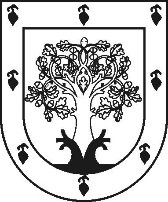 ЧУВАШСКАЯ РЕСПУБЛИКАÇĚРПӲМУНИЦИПАЛЛĂ ОКРУГĔНАДМИНИСТРАЦИЙĚЙЫШĂНУ2024ç. ака уйӑхĕн 22 мӗшӗ 391 №Çěрпÿ хулиАДМИНИСТРАЦИЯ ЦИВИЛЬСКОГО МУНИЦИПАЛЬНОГО ОКРУГАПОСТАНОВЛЕНИЕ22 апреля 2024 г. № 391город Цивильск